ИЗВЕШТАЈ О РАДУ ДИРЕКТОРАОСНОВНЕ ШКОЛЕ,,ВУК КАРАЏИЋ“   СУРЧИНза школску 2021/2022. годину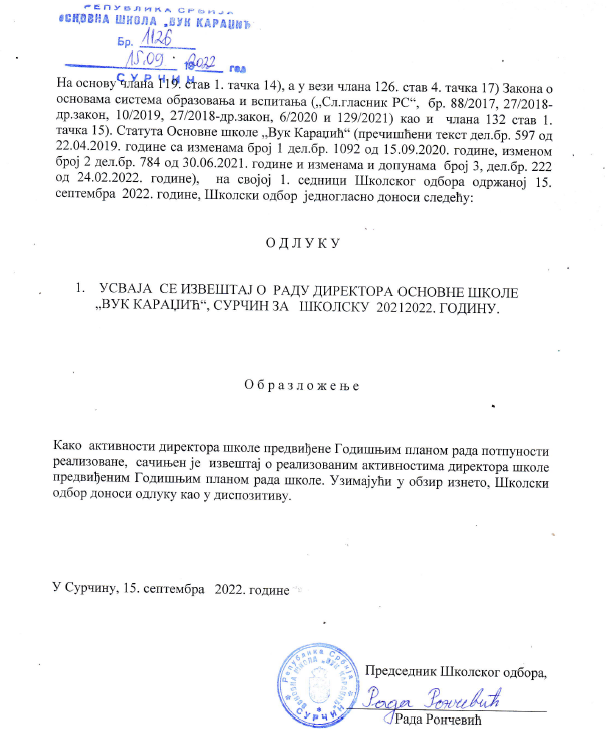 Послове из надлежноси директора школе обављао сам, како према важећим законским прописима и обавезама,  на основу члана 62. Закона о основама система образовања и васпитања тако и на основу Годишњег плана рада школе за школску 2019/20. којим су регулисана права и обавезе директора установе : 1) планирао и организовао остваривање програма образовања и васпитања и свих активности установе; 
2) старао се о осигурању квалитета, самовредновању, стварање услова за спровођење спољашњег вредновања, остваривање стандарда постигнућа и унапређивању квслитета образовно-васпитног рада; 
3) старао се о остваривању развојног плана установе; 
4) одлучивао о коришћењу средстава утврђених финансијским планом и одговара за одобравање и наменско коришћење тих средстава, у складу са законом; 
5) сарађивао са органима јединице локалне самоуправе, организацијама и удружењима; 6) пружао подршку за стварање амбијента за остваривање предузетничког образовања и предузетничких активности ученика
7) организовао и вршио педагошко-инструктивни увид и прати квалитет образовно-васпитног рада и педагошке праксе и предузимао мере за унапређивање и усавршавање рада наставника  и стручног сарадника; 
8) планирао и пратио стручно усавршавање и спроводи поступак за стицање звања наставника  и стручног сарадника; 9) одговарао за регулисаност спровођења свих испита у установи у складу са прописима
10) предузима мере у случајевима повреда забрана из чл. 110- 113. овог закона и недоличног понашања запосленог и његовог негативног утицаја на децу и ученике; 
11) предузимао мере ради извршавања налога просветног инспектора и просветног саветника, као и других инспекцијских органа; 
12) старао се о благовременом и тачном уносу и одржавању ажурности базе података о установи у оквиру јединственог информационог система просвете; 
13) старао се о благовременом објављао и обавештавао запослене, ученике и родитеље односно старатеље, стручне органе и органе управљања о свим питањима од интереса за рад установе у целини; 
14) сазивао и руководио  седницама васпитно-образовног, наставничког15) образовао стручна тела и тимове, усмеравао и усклађивао рад стручних органа у установи; 
16) сарађивао са родитељима, односно старатељима деце и ученика; 
17) подносио  извештаје о свом раду и раду установе органу управљања,   два пута годишње; 18) одлучивао  о правима, обавезама и одговорностима ученика и запослених, у складу са   законом. 
19) доносио општи акт о организацији и систематизацији послова; 20) Обезбеђивао услове за остваривање права деце и права, обавеза и одговорности ученика и запослених, у складу са овим и другим законом;21) сарађивао са ученицима и ученичким парламентом; 22) одлучивао по жалби на решење конкурсне комисије за избор кандидата за пријем и радни однос; 23) обављао и друге послове у складу са законом и статутом.У случајевима привременог осдсуства директора да обавља дужност, заменњивао га је педагог. Пратили смо сва упутства МПНТР-а, школа је поступала по дописима и упутствима и успешно привела крају школску годину.Једине сметње које су биле су дојава о бомбама и пандемија короне-ковид 19. Иако смо били затечени оваквом ситуацијом, сматрам да смо успешно одговорили на овакав начин наставе, живота и рада школе.  Према мишљењу ученика, наставника и родитеља редовна настава је најбољи облик наставе. Као круна нашег успешног рада и препознатљивости школе на општини и граду је и добијање Светосавске награде за 2021-2022.годину као једина основна школа у Србији.У Сурчину, 15.9.2022.године	   Директор школе,	Председник Школског одбора,___________________ 	__________________________   Драгојле Секулић                                                                                              Рада Рончевић                       ОШ ,,ВУК КАРАЏИЋ“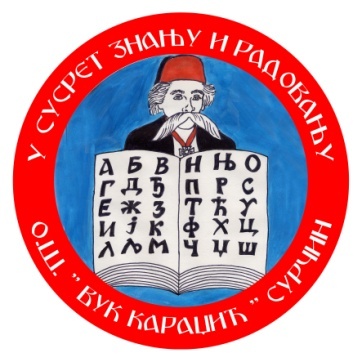 Сурчин, Братства јединства 1Тел/факс: 8440 – 120Е – маил: vuksur@yahoo.comОпштина СурчинВрста делатности Врста пословаВреме реалиа-цијеСарадници 1) планирање и организовање остваривања програма образовања и васпитања и свих активности установе; Ова функција функција огледалала  се кроз праћење Закона, Прописа и Правилника за рад у нашој школи, унапређење међуљудских односа код запослених у циљу унапређивања рада, припремање, праћење, присуствовање седницама Наставничког већа (12седница), Одељенских већа (5 седницa), Педагошког колегијума (4 седнице), Савета родитеља (4 седницe), Ученичког парламета (2), рад у стручним органима и тимовима, процењивање ефикасности одржаних седница, као и спровођење њихових закључака, представљање наше школе у ужој и широј средини. Сви прописи су примењивани, а постојећи правилници и остала акта благовремено усклађивана са новим прописима. У сарадњи са наставницима, стручним сарадницима и стручним службама школе, урадио Годишњи план рада школе за школску 2021/22. годину и Извештај о остваривању годишњег плана рада школе за претходну школску годину. Оба документа презентована су Наставничком већу, Савету родитеља, Ученичком парламенту и дати су на усвајање Школском одбору. План и програм рада директора за школску 2021/2022. годину као и Извештај о раду директора школе за 1.полугодиште     дати су на усвајање Школском одбору а с њима је упознато Наставничко веће  и Савет родитеља.Учествовао сам у изради Анекса школског развојног плана за период 2021-2022. године и координирао приликом израде осталих планова у школи и то: Развојног плана за 2021-2022.г, Плана самовредновања, стручног усавршавања и свим осталим плановима. На почетку наставне и школске године поставио сам организациону структуру потребну за нормално функционисање наставе. Урађена је подела задужења у оквиру четрдесеточасовне  радне недеље, подела предмета и разреда на наставнике, допунске, додатне и слободних активности, планови и програми стручних органа. Урађен је Ценус,  образац потребан за финансирање,  који се доставља Школској управи Београд. Педагошко-инструктивни и саветодавни рад огледао се кроз помоћ наставницима на припремању образовно-васпитног рада (измене у наставном плану и програму, упутства за попуњавање ес-Дневника рада и матичних књига), помоћ наставницима у извођењу наставе кроз набавку дидактичког материјала и опреме. КОНТИНУИРАНОСекретар школеПедагогНаставнициРодитељиУченициПП службаЧланови тимова и стручнихвећасекретар школепедагогшеф рачуноводстванаставници2) старање  о осигурању квалитета, самовредновању, остваривању стандарда постигнућа и унапређивању образовно-васпитног рада;Учествовао и контролисао процес самовредновања и квалитета рада школе- област подршка ученицима.Током  шк.године предузимао сам све потребне мере и радње како би безбедност ученика и запослених била на највишем нивоу. Вршио сам контролу функционисања видео надзора и активно сарађивао са надлежним службама МУП-а, ПС Сурчин, школским полицајцем, ГСУП Београд (одељење за малолетнике и сузбијање наркоманије). Водио сам рачуна о примени  Правилника о примени Протокола о заштити ученика од насиља, злостављања и занемаривања и учествовао у раду Тима за заштиту ученика од насиља, злостављања и занемаривања. Редовно сам присуствовао раду актива директора школа општине Сурчин, састанцима са представницима Министарства просвете. Пратим конкурсе и трудим се да учествујемо у пројектима који доприносе квалитетнијем раду наше школе. Школа је активно укључена у пројекате:“  Еко-школа“, „Професионална орјентација“, ,,Сигурност деце у саобраћају,, и пројектима које организује и спроводи општина. У сарадњи са колегама који су у тиму за спровођење иницијалног тестирања, успешно су реализована сва тестирања ученика У циљу евалуације рада школе и успеха ученика пратио сам резултате ученика, анализирао резултате рада по класификационим периодима, пратио успехе ученика на такмичењима  . Закључак је да су постигнућа ученика и насатвника на пожељном нивоу.   КОНТИНИРАНО ТОКОМ1.ПОЛУГОДИШТАТим за са самовредновањеМУПГСУП-БеоградТим за превенцију насиљадиректоричланови активаОпштине СурчинЧланови пројекатанаставниципп службаНаставници,Одељенске старешинеМПНРС3) старање о остваривању развојног плана установе;Старао се о остваривању Развојног плана школеучествовао на сатанцима Тимаконтролисао спровођење Развојног планаучествовао у релизацији планаучествовао у писању Извештаја о реализацији планаКонтинуираноЈелена ФилиповићСнежана ПетровићЧланови Тима педагог школе4) одлучивање  о коришћењу средстава утврђених финансијским планом и одговарање за одобравање и наменско коришћење тих средстава, у складу са законом; учествовао и одлучивао у изради финансијског планапратио наменско коришћење средставаучествовао у прављењу извештајапратио законско трошењедонео одлуку о измени плана набавки доносио одлуке о покретању поступака јавних набавки везане за исхрану ученика, екскурзије и наставу у природиименовао комисију за извођење наведених поступакадонео одлуке о додели уговора,закључио уговоре октобар2021.КОНТИНУИРАНОЈун-август ШефрачуноводстваЈелена ФилиповићсекретаршколеСнежана Петровић5) сарадња са органима јединице локалне самоуправе, организацијама и удружењима; сарађивао са ГО Сурчин по питању рада школе и сарадње локалне самоуправе на свим нивоима.Спортских активности са спортским клубовим у организацији спортских такмичења историјских и хуманитарних акција: са представницима СУБНОР и потонцима ратника од 1912 до 1920 у обележавању свих историјских значајнијих датума. учествовао у обележавања данасарађивао са МЗ Сурчинорганизовао и успоставио сарадњу са НВО Сурчинорганизовао и успоставио сарадњу са ЈП Сурчинорганизовао и успоставио сарадњу са Војском Србије у учешћу наших ученика на ликовном и лтерарним конкурсима а поводом дана Војске Србије и Дана касарне из ЈаковаСа Црквеном општином Сурчин у обележавању верских празника,Светог Саве и Дана школе као и колективном крштењу ученикаСа Црвеним крстом Сурчина у хуманитарним акцијама организовао и успоставио сарадњу са културним организацијама на подручју општине и града у организацији свих културних манифестацијаорганизовао и успоставио сарадњу са основним школама из Словеније - Чреншовци и са ОШ „Брезовица“ у ЉубљаниОрганизовао састанке са Центром за социјални рад општине СурчинУ току шклске годинеУ КонтинуИтетуиУ току школске годинеПредседниКом ГО Сурчин,друштвеним делатностима представницимаорганизацијаи удружења6) пружање подршке у стварању амбијента за остваривање предузетничких активности ученикаинформисао запослене о значају предузетничког образовања7) организовање и вршење педагошко-инструктивног увида  и праћење квалитета образовно-васпитног рада и педагошке праксе и предузимање мере за унапређивање и усавршавање рада наставника и стручног сарадника; Педагошко-инструктивни и саветодавни рад огледао се кроз помоћ наставницима на припремању образовно-васпитног рада (измене у наставном плану и програму), упутства за попуњавање ес-дневника рада и матичних књига), помоћ наставницима у извођењу наставе кроз набавку дидактичког материјала и опреме.  Према предвиђеном распореду посетио сам 26  часова редовне наставе и исто толико наставе на даљину, 3 родитељска састанака, 3 ЧОС.Замењивао 17 часова.После обиласка, обављао сам консултације са  колегама и указивао на добре и лоше стране часова и наставе на даљину. Радио сам на стварању и унапређивању услова за инклузивно образовање у школи. Активно учествовао у праћењу напредовања ученика којима је потребна додатна подршка у раду. Кроз одличну сарадњу са ОШ ‘Сава Јовановић Сирогојно’’Земун, успео сам да обезбедим логопеда и дефектолога.Kao директор школе припремао сам и водио седнице Наставничког већа, присуствовао седницама Одељењског већа. Учествовао сам у раду Школског одбора помажући да се седнице организују и припреме. Учествовао сам у организовању и раду Савета родитеља. Током читаве године имао сам редовну сарадњу са: психолошко- педагошком службом Школе, активом учитеља, стручним већима, одељењским стрешинама и по потреби са Школском управом за град Београд.   Редовно сам пратио вођење педагошке документације и у циљу унапређења тог сегмента рада Школе. Реализација индивидуалних планова и програма рада као и припрема за часове је континуирано праћена. Ес Дневник рада и матичне књиге су коректно вођени и углавном благовремено ажурирани, а након прегледа и отклањања недостатака и пропуста и оверени.КОНТИНУИРАНОПРЕМАПЛАНУКОНТНУИРАНОНаставнициПП службаСЕКРЕТАРПП СЛУЖБАНАСТАВНИЦИТим за ИнклузијуОШ ,,СаваЈовановићСирогојно ,,ИРКСавет родитељаШУ БеоградДЗ СурчинПУ Београд8) планирање  и праћење стручног усавршавања и спровођење поступка за стицање звања наставника,  и стручног сарадника; Учествовао у изради плана стручног усавршавањаПратио  реализацију планаОрганизовао он лајн семинаре и остале облике стр.усавршавања за наставнике и себе.Континуирано .Тим за СтручноУсавршавањеСекретар школеПедагогПредавачина семинарима9) старао се за регуларност спровођења свих испита у установи у складу с прописимаНа седницама одењенских и наставничких већа иницирао расправу, рокове, и спровођење свих испита а највише завршног испита. Завршни испит у нашој школи обављен је у предвиђеним терминима.  17-19. Јуна 2021.10) предузимање мера у случајевима повреда забрана из чл. 44. до 46. Закона о основама система образовања и васпитања и недоличног понашања запосленог и његовог негативног утицаја на децу и ученике;Предузимао мере и реаговао на приговоре родитеља и ученика.Обављао разговоре с колегама и родитељима и ученицима у ситуацијама непримереног понашања.ПопотребиСекретар школеПедагогПсихологНаставнициРодитељи ученици11) предузимање мера ради извршавања налога просветног инспектора и просветног саветника, као и других инспекцијских органа;Поступао по мерама просветних саветника о унапређивању рада школеШколу посетила гђа Биљана Ерцег , просветни инспектор због жалбе родитеља на рад секретара школе и по пријави наставнице ликовне културе Биљане Царић на мобинг и по пријави родитеља. Није било наложених мера након утврђене инспекције.Школу посетио просветни инспектор Дарко Дробњак због отварања 4 групе продуженог боравка којим је утврђено да школа испуљава прописане услове за отварање још 4 групе продуженог боравка за ученике 1.2. разредаУ току школске године-12) старање се о благовременом и тачном уносу и одржавању ажурности базе података о установи у оквиру јединственог информационог система просвете; Учествовао у уношењу података.Контролисао уношење података.Организовао процес уношења информација.СептембарТоком годинеСекретарРачунополагачПедагогНаставникинформатикешеф рачуноводства13) стара се о благовременом објављивању и обавештавању запослених, ученика и родитеља односно старатеља, стручних органа и органа управљања о свим питањима од интереса за рад установе и ових органа; Благовремено обавештавао запослене.Благовремено обавештавао ученике.Благовремено обавештаваоРодитеље.Благовремено обавештаваостручне органе школе. и то : преко књиге обавештења, разгласа школе и дописима и вибера за време ванредног стањаБлаговремено обаештавао локалну самоуправу о свим активностима рада школе као и ШУ „Београд“Током годинеСекретар школе14) сазивање и руковођење седницама  наставничког већа   Сазвао и руководио са 12 седница. Наставничког већа.Према плануПедагогСекретарнаставници15) образује стручна тела и тимове, усмерава и усклађује рад стручних органа у установи;Контролисао рад стручних тела.Учествовао у раду.Усклађивао рад  стручних органа органа у школи.Контролисао записнике о раду свих стр.органа.16) сарађује са родитељима, односно старатељима деце и ученика;Свакодневно сарађивао са родитељима ученика.Посећивао и учествовао у раду родитељских састанака.Радио на побољшању односа породице и школе.Учествовао  на свим састанцима и руководио састанцима Савета родитеља и информисао о свим актуалним дешавањима.Организовао заједничке састанке родитеља и ГЦСР СурчинаКонтинуИраноРодитељиОдељенскеСтарешинеПедагогСекретарпсихолог17) подношење  извештаја о свом раду и раду установе органу управљања  Поднео извештај о остваривању Годишњг плана рада  школе на Наставничком већу на  , Школском одбору и Савету родитеља.Поднео извештаје о свом раду  за    школску  2021/22. године  Наставничком већу ,Школском одбору и Савету родитеља.ПремаплануЧлановиНаставничког већа,ШколскогодбораСаветародитеља 18) одлучивање о правима, обавезама и одговорностима ученика и запослених, у складу са  законом. На све захтеве ученика, родитеља и запослених правовремено реаговао.Донео решења о структури 40-часовне радне недеље за наставнике и стручне сараднике.донео решења о породиљском одстству и одсуству са рада ради неге детета.Обављао разговоре и извршио избор 2 наставника на неодређено време а по конкурсу МПНТ  август 2022.СекретарПедагогПсихологНаставнициученици19) доношење општег акта о организацији и систематизацији послова;Донео Правилник о изменама и допунама Правилника о систематизацији радних места Секретар школеПп служба20) обезбеђивао услове за остваривање права деце и права, обавезе и одговорности ученика и запослених, у складу са овим и другим закономОбезбеђивао услове за остваривање права деце и права, обавеза и одговорности ученика и запослених, у складу са овим и другим закономПодстицао рад ученичког парламента о правима и дужностима 21) сарађивао са ученицима и ученичким парламентомРедовно пратио и учествовао у раду ученичког парламента, присуствовао седницама22) одлучивао по жалби на решење конкурсне комисије за избор кандидата за пријем у радни односФормирао и пратио рад комисије која је радила на пријему у радни однос23) обавњао и друге послове у складу са законом и статутом Старао се и спроводио мере заштите безбедности ученика које су дефинисане Правилником.Та безбедност се односи на школску зграду и школско двориште,на путу између куће и школе и ван школске зграде и школског дворишта, као и на сарадњу са државним органима и орг.локалне самоуправе.Организовао и контролисао дежурство ученика и запослених.Сарађивао са Секретеријатом за образовање и дечју заштиту по питањима везаним за живот и рад школе у избору наставника продуженог боравка за 3.и 4.разредУчествовао на промоцији и маркетингу школе у сниманју ТВ и радио емисија са ТВ МАГКОНТИНУИРАНОСекретарМУПМПНРСРОДИТЕЉИДЕЖУРНИ НАСТАВНИЦИ И УЧЕНИЦИ